UKEPLAN  2. klasse  uke: 41  		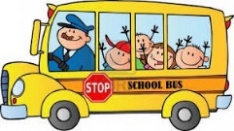 MandagTirsdagOnsdag Torsdag Fredag 1Norsk/ BedriftsbesøkNorskHØSTFERIEHØSTFERIEHØSTFERIE2Bedriftsbesøk / Matte        Matte  HØSTFERIE3Engelsk KRLElunsjlunsjKort lunsjlunsj4REKTORS TIME – Vi markerer Verdensdagen for Psykisk helse Kunst og håndverk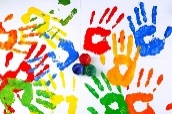 ___________5       Ipad-timeKunst og håndverkSkolen slutter 12.00___________6LeketimePraktisk matteSkolen slutter 12.00___________Skolen slutter 14.00Skolen slutter 14.00Skolen slutter 12.00Skolen slutter 14.00skolen slutter 14.00Lekse til tirsdagLekse til onsdagLekse til torsdagLekse til fredagNorsk: Les den teksten du klarer på s. 64-65 i  Salto 2AMatte: Gjør side 27 i Multi ØvebokFYLL UT OG TA MED SKJEMAET FOR AKTIV SKOLEVEI, DERSOM DU HAR DELTATT PÅ DETTE! LEVER SKJEMAET TIL TOVE PÅ SKOLEN!Beskjedtilhjemmet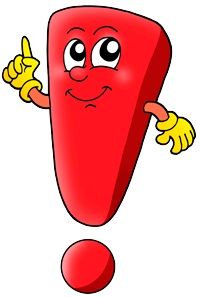 Hei!Nå er det straks høstferie! Visste du at høstferien opprinnelig var fridager man fikk for å ta opp potet? Noen kaller det fortsatt for potetferie! Uansett – håper du får noen fine dager sammen med dine, evt på SFO Selv har jeg fri hele denne uka, slik at klassen blir litt mer sammen med 1.klasse på mandag og tirsdag. Det kan derfor hende at Tove velger å endre litt på timeplanen.Kun en dag med lekse – men husk å fylle ut skjemaet for Aktiv skolevei, og ta det med til skolen – dersom du har deltatt. Gi arket til Tove!På mandag kommer firmaet OBSAS ( Ottar Bergersen og sønner) på besøk! Vi har laget tegninger som de skal få – kanskje vil de henge de opp på pauserommet sitt?Vi skal også markere Verdensdagen for Psykisk helse. Da møtes hele skolen i gymsalen. Rektor snakker litt om dette, og så går vi polonaise sammen  ( en slags rekke-dans). Vi avslutter seansen med å bytte hyggelige kort med hverandre – vår klasse bytter med sine faddere Dersom dere ønsker å snakke med meg kan jeg nås på mobil 47382583.Hilsen Chanette Mål for uka:Naturfag/ samfunnsfag:Jeg vet at jeg har ulike sanser, og har testet lukt og smakssansen min!Krle:Vi ser film Matematikk:Norsk:Engelsk:Sosiale ferdigheter:Lag et hyggelig kort til en elev i en annen klasse